MATEMATİK SAATİ YAPMA PROJE ÖDEVİSizden okulda gördüğümüz matematiksel işlemleri (4 işlem,üslü sayılar,köklü sayılar,denklem çözme… vb.) kullanarak bir matematik saati yapmanızı istiyorum. İşlemler yapıldığında saatin kaç olduğunu doğru olarak öğrenebilmeliyiz. Saat çalışır durumda ve duvar saati olmalı.Eğer ödevin başarılı olursa sınıfa asıp sergileyeceğim.Örnek: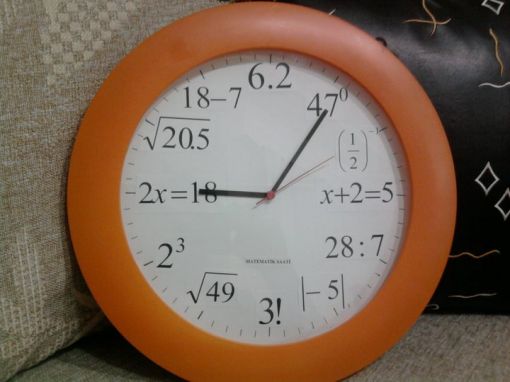 www.matematigiseviyorum.com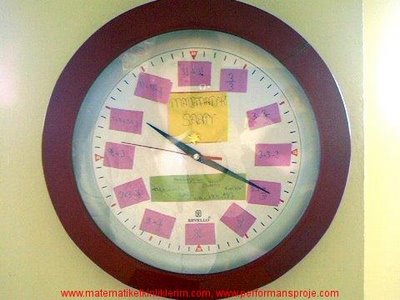 MATEMATİK DERGİSİ HAZIRLAMA PROJE ÖDEVİSizden matematik ile ilgili bilgilerin,buluşların,oyunların ve eğlenceli soruların olduğu içeriği bol olan bir dergi hazırlamanız isteniyor.Okulda işlenen konuları kapsamasına özen göstermelisin.Dergiyi okulda yayınlayacağımızdan görsel açıdan hoş olmasına dikkat etmelisin.Dergimiz en az 10 sayfa olmalıdır.Örnek: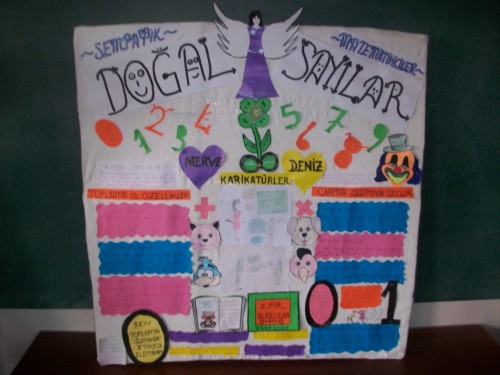 www.matematigiseviyorum.comMATEMATİK DUVAR AFİŞİ HAZIRLAMA PROJE ÖDEVİSizden matematik ile ilgili bilgilerin,buluşların,oyunların ve eğlenceli soruların olduğu içeriği bol olan bir afiş hazırlamanız isteniyor.Okulda işlenen konuları kapsamasına özen göstermelisin.Afişi okulda yayınlayacağımızdan görsel açıdan hoş olmasına dikkat etmelisin.Afiş 2 adet açık renkli büyük boy fon kartonuna yapılacak.Örnek: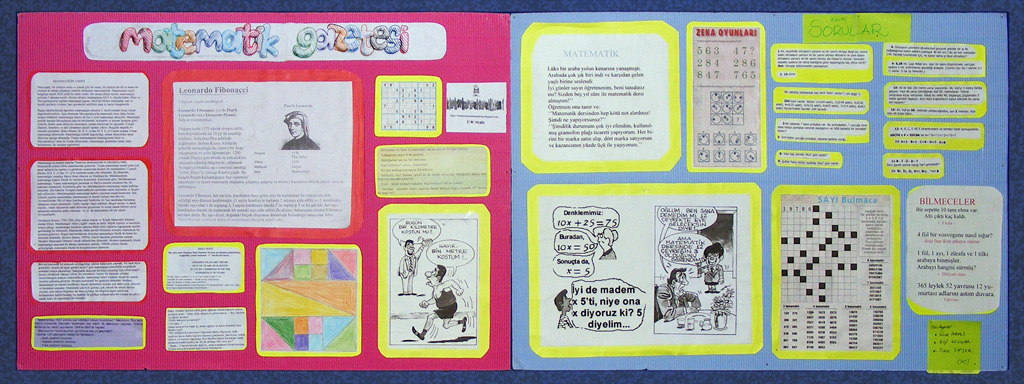 www.matematigiseviyorum.comYAPRAK TEST ÇÖZME PROJE ÖDEVİSizden okulda işlediğimiz matematik konularının her birine ait yaprak test çözmeniz istenmektedir.Soruların üzerlerine işlemlerini yapmanızı istiyorum.Ödevinizi şeffaf dosya içine koyarak ödev kapağı ile birlikte teslim ediniz.www.matematigiseviyorum.comGEOMETRİ ŞEHRİ İNŞA EDİLMESİ PROJE ÖDEVİSizden kalın mukavva üzerine,fon kartonlarından oluşturduğunuz geometrik şekilleri kullanarak evler ve arabalardan oluşan bir şehir yapmanızı istiyorum.                   NOT:8.sınıflar küp,prizma,küre,pramit gibi şekilleri kullanacaklar.5,6,7.sınıflar daire,üçgen,kare,dikdörtgen,beşgen,altıgen gibi şekilleri kullanacaklar.ÖRNEK: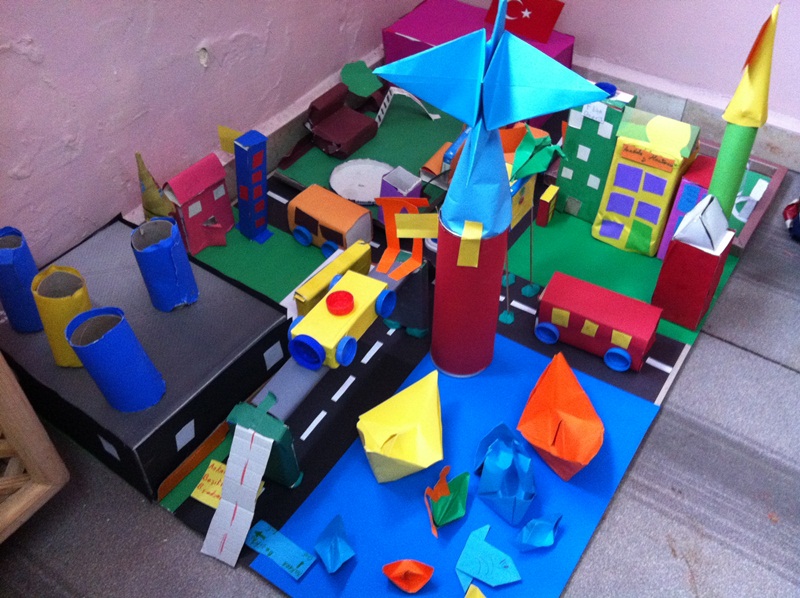 www.matematigiseviyorum.com5,6,7,8.SINIF MATEMATİK PROJE ÖDEVLERİ1)Matematik saati yapma2)Matematik dergisi hazırlama3)Matematik duvar afişi hazırlama4)İşlenen konulara ait yaprak test çözme5)Eski uygarlıkların kullandıkları sayı ve sistemlerin araştırılması6)Ünlü matematikçilerin resimlerinin ve kısa bilgilerinin olduğu bir afiş hazırlama7)Altın oran kavramının araştırılıp,sunum yapılması8)Bir pano üzerine geometri şehri inşa edilmesiÖdev teslim tarihi: 10.01.2013  yada  10.05.2013	  Mehmet Can AKCIL	Matematik Öğretmeni	www.matematigiseviyorum.com